                       HPRS1105- Medical Law and Ethics- On Line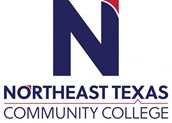 Course Syllabus: Spring Session 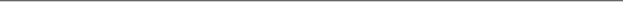 “Northeast Texas Community College exists to provide personal, dynamic learning experiences empowering students to succeed.”Instructor: Amanda Huthchings Office: UHS Phone: 903-575-8205Email: ahutchings@ntcc.eduThis syllabus serves as the documentation for all course policies and requirements, assignments, and instructor/student responsibilities.Information relative to the delivery of the content contained in this syllabus is subject to change. Should that happen, the student will be notified.Course Description: 1 credit hour. This course provides an introduction to legal and ethical issues that impact health care professionals. Laws and regulations related to the health care industry such as HIPAA, Patient Bill of Rights, and standard of care are addressed. In addition, ethical and moral issues that health care professionals may encounter are presented. Students are encouraged to consider the impact that personal ethics and morals have on decision making in a health care professional role.Prerequisite(s): CNA certification or completion of CNA programCo-requisite(s): HPRS1105, NUPC1260, NUPC1420Student Learning Outcomes: Upon successful completion of this course, students will:Analyze issues of law and ethics as related to health careDetermine the similarities and differences between laws, ethics, and moral issuesAssess the importance of confidentiality in the health care setting from both a legal and ethical standpointAnalyze the impact that local, state, and federal legislation have on practices found in health careCompare and contrast the roles of various members of the health care team in terms of standard of careApply standard practices that must be followed in health careEvaluate the effect of personal ethics on personal job performance in a health care settingDebate ethical and moral issues in health careDetermine the role of cultural, social, and ethnic diversity within health careAnalyze the importance of complying with laws that regulate the practice of health careEvaluation/Grading Policy: A             90-100B             80-89C             75-79D             70-74F              below 70*a grade of C or above constitutes a passing grade in this course and in the PCT program. The average of the test grades, before weighted calculation is performed, must be 75% or above to sit for the final and to receive credit for this course. Please note: Grades will not be rounded when calculating the average (74.5-74.9 is not rounded to 75 per the Nursing Department handbook).Graded Assessment Types:                           Weights (%)Discussion Board and replies                       =50%Comprehensive final exam                           =25%Quizzes, homework, other assignments       =25%Final grade                                                   =100%The current average posted in the Blackboard course site is a calculated grade that represents your current course grade average based on the work you have turned in. It will not calculate correctly if you have missed assignments that have not been filled in with a zero. Please follow your gradebook closely, if you see anything alarming, contact me immediately. Required Instructional Materials: Optional Instructional Materials: noneMinimum Technology Requirements: Daily high-speed internet accessMicrosoft WordReliable laptop or desktop computer access Required Computer Literacy Skills: Word processing skillsEmail skillsMore information is available for Technology Requirements and Support under Student Resources in BlackboardCourse Structure and Overview: This is an online class and all instruction is done online via the learning management system BLACKBOARD. Zoom meetings will be scheduled at the instructor’s discretion throughout the course for introduction to class, questions, and concerns. Students are expected to complete all of the readings in the required e-book chapters, watch the instructional videos, and complete the weekly assigned online chapter activities. The course is divided into 10 weeks in the Blackboard portion.  Each week you will be expected to complete certain online chapters found under that week’s assignment folder by the listed due date. Please pay close attention to deadlines for all assignments.  Assignments will not be accepted late.  Technical difficulties are no excuse for late assignments. Students are welcome to work ahead in the course.Instructors reserve the right to modify/add/delete assignments.Video Recording of Course ActivitiesCertain portions of this course may be recorded via video conferencing software to assist students in course material review or later viewing by a student who was not able to attend the live session.  The recordings will be made available only to students within the course and will cease to be available upon completion of the course.  Students may not retain, reproduce, or share recordings.Communications:Email: Please check your NTCC email every day. Email is the official form of communication used at NTCC.  All emailed questions to the instructor will be responded to within 24 hours, but usually within a few hours when possible.Text message notifications: Communication with the instructor through text messaging is permissible during daytime hours. Announcements: Check Daily These can be found in Blackboard under the course link on BB homepage. Please make sure you are reading any announcements thoroughly. Institutional/Course Policy: This is a 8-week online course. It is the student’s responsibility to check Blackboard for important information/announcements regarding the course. Students should be working on course material via Blackboard every week. The student should not wait until the last minute to complete and submit assignments in case of technology issues.  Late work submissions will not be accepted.  Students are welcomed and encouraged to complete assignments ahead of scheduled due dates.You will find any student resources under the MyEagle tab on the navigation bar.  Please take time to look through what support and help is offered for Academic and Student Services.Alternate Operations During Campus Closure and/or Alternate Course Delivery Requirements In the event of an emergency or announced campus closure due to a natural disaster or pandemic, it may be necessary for Northeast Texas Community College to move to altered operations. During this time, Northeast Texas Community College may opt to continue delivery of instruction through methods that include but are not limited to: online through the Blackboard Learning Management System, online conferencing, email messaging, and/or an alternate schedule.  It is the responsibility of the student to monitor NTCC’s website (http://www.ntcc.edu/) for instructions about continuing courses remotely, Blackboard for each class for course-specific communication, and NTCC email for important general information.Additionally, there may be instances where a course may not be able to be continued in the same delivery format as it originates (face-to-face, fully online, live remote, or hybrid).  Should this be the case, every effort will be made to continue instruction in an alternative delivery format.  Students will be informed of any changes of this nature through email messaging and/or the Blackboard course site.NTCC Academic Honesty/Ethics Statement:NTCC upholds the highest standards of academic integrity. The college expects all students to engage in their academic pursuits in an honest manner that is beyond reproach using their intellect and resources designated as allowable by the course instructor. Students are responsible for addressing questions about allowable resources with the course instructor. Academic dishonesty such as cheating, plagiarism, and collusion is unacceptable and may result in disciplinary action. This course will follow the NTCC Academic Honesty and Academic Ethics policies stated in the Student Handbook.  Refer to the student handbook for more information on these subjects.ADA Statement:It is the policy of NTCC to provide reasonable accommodations for qualified individuals who are students with disabilities. This College will adhere to all applicable federal, state, and local laws, regulations, and guidelines with respect to providing reasonable accommodations as required to afford equal educational opportunity. It is the student’s responsibility to request accommodations. An appointment can be made with the Academic Advisor/Coordinator of Special Populations located in Student Services and can be reached at 903-434-8264. For more information and to obtain a copy of the Request for Accommodations, please refer to the special populations page on the NTCC website.  Family Educational Rights and Privacy Act (FERPA):The Family Educational Rights and Privacy Act (FERPA) is a federal law that protects the privacy of student education records. The law applies to all schools that receive funds under an applicable program of the U.S. Department of Education. FERPA gives parents certain rights with respect to their children’s educational records. These rights transfer to the student when he or she attends a school beyond the high school level. Students to whom the rights have transferred are considered “eligible students.” In essence, a parent has no legal right to obtain information concerning the child’s college records without the written consent of the student. In compliance with FERPA, information classified as “directory information” may be released to the general public without the written consent of the student unless the student makes a request in writing. Directory information is defined as: the student’s name, permanent address and/or local address, telephone listing, dates of attendance, most recent previous education institution attended, other information including major, field of study, degrees, awards received, and participation in officially recognized activities/sports.Tentative Course Timeline (*note* instructor reserves the right to adjust this timeline at any point in the term): *Assignments are listed in the course in Blackboard under assignments heading**All work is due by 11:30 PM on Friday, unless otherwise specified*Office HoursMondayTuesdayWednesdayThursdayFridayOnlineOffice Hoursanytime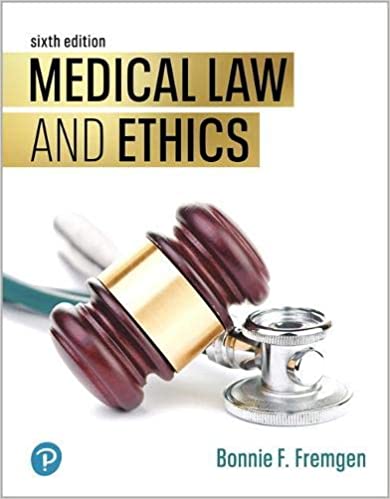 Title: Edition: Author: ISBN:Medical Law and Ethics
6
Fremgen
978-0-13-541452-1